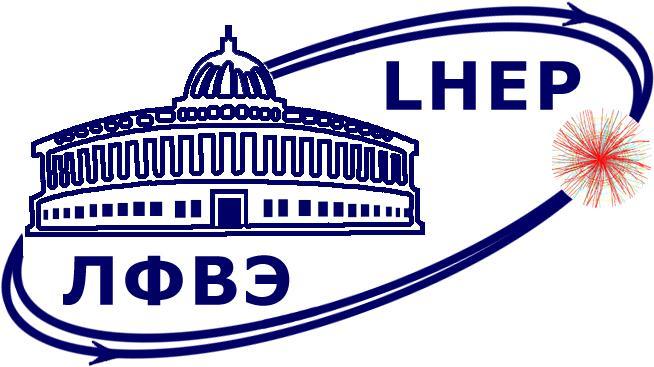 Заседание физической секции НТС ЛФВЭ 06-2024Дата и время проведения: с 22.05.2024 по 24.05.2024 Электронное голосованиеМатериалы доступны в сети Интернет по адресу: https://indico.jinr.ru/event/4679/ Программа заседания:Рассмотрение кандидатов на выборные должности:Беляев Александр Васильевич (alxbljv@yandex.ru) - СНС, НЭОТМПП, Сектор 2, Группа 1, Отделение 2 - нач.группы - В.В.Блеко.Атовуллаев Тимур (tatovallaev@jinr.ru) - НС, СФСКЯ, Отделение 2 - нач. сектора - Д.О.Кривенков.Никитин Дмитрий Николаевич (dnikitin@jinr.ru) - НС. НЭОБМН, Сектор 1, Отделение 3 - нач. сектора - М.Н.Капишин.Байгарашев Досбол (dbaigara@jinr.ru) - МНС, НЭОССАРП, Сектор 1, Отделение 3 - нач. сектора - Д.Т.Мадигожин.Коломоец Наталья Валерьевна (nkolomoyets@jinr.ru) - МНС, НЭОФСТИК, Сектора 2, Отделение 3 - нач. сектора - В.И.Колесников.Коробицин Артем Александрович (koroaa@jinr.ru) - НС, НЭОФТИ-RHIC, Сектор 1, Отделение 4 - нач. сектора - М.В.Токарев.Парфенов Петр Евгеньевич (terrylapard@gmail.com)  - МНС, НЭОФСТИК, Сектор 2, Отделение 3 - нач.сектора - В.И.Колесников.Мамаев Михаил Валерьевич (mam.mih.val@gmail.com) - МНС,  НЭОФСТИК, Сектор 2, Отделение 3 - нач.сектора - В.И.Колесников.